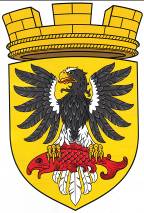 МУНИЦИПАЛЬНОЕ ОБРАЗОВАНИЕ«ЕЛИЗОВСКОЕ ГОРОДСКОЕ ПОСЕЛЕНИЕ»СОБРАНИЕ ДЕПУТАТОВ ЕЛИЗОВСКОГО ГОРОДСКОГО ПОСЕЛЕНИЯВТОРОЙ СОЗЫВ, СОРОК СЕДЬМАЯ СЕССИЯРЕШЕНИЕ № 926г. Елизово                         	 				        		 21 июня 2016 года	Рассмотрев Отчет об исполнении бюджета Елизовского городского поселения за 1 квартал 2016 года, предложения комитета Собрания депутатов Елизовского городского поселения по бюджету, руководствуясь ст.25 Положения «О бюджетном устройстве и бюджетном процессе в Елизовском городском поселении»,Собрание депутатов Елизовского городского поселенияРЕШИЛО:1. Отчет об исполнении бюджета Елизовского городского поселения за 1 квартал 2016 года – принять к сведению.2. Направить настоящее Решение Главе администрации Елизовского городского поселения.Глава Елизовского городского поселения-председатель Собрания депутатов Елизовского городского поселения					А.А. Шергальдин